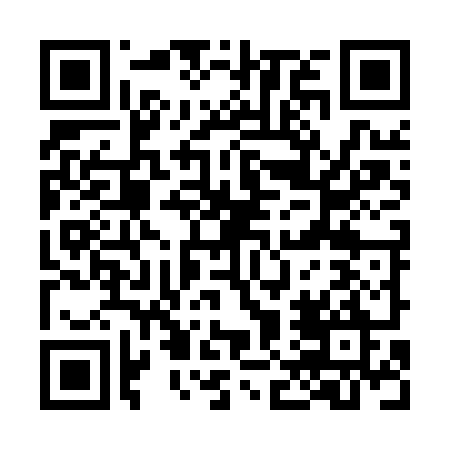 Ramadan times for Calhariz, PortugalMon 11 Mar 2024 - Wed 10 Apr 2024High Latitude Method: Angle Based RulePrayer Calculation Method: Muslim World LeagueAsar Calculation Method: HanafiPrayer times provided by https://www.salahtimes.comDateDayFajrSuhurSunriseDhuhrAsrIftarMaghribIsha11Mon5:235:236:5212:454:546:386:388:0212Tue5:225:226:5112:454:546:396:398:0313Wed5:205:206:4912:444:556:416:418:0414Thu5:185:186:4812:444:566:426:428:0615Fri5:175:176:4612:444:576:436:438:0716Sat5:155:156:4412:444:586:446:448:0817Sun5:135:136:4312:434:586:456:458:0918Mon5:125:126:4112:434:596:466:468:1019Tue5:105:106:4012:435:006:476:478:1120Wed5:085:086:3812:425:016:486:488:1221Thu5:075:076:3612:425:016:496:498:1322Fri5:055:056:3512:425:026:506:508:1423Sat5:035:036:3312:425:036:516:518:1524Sun5:015:016:3212:415:036:526:528:1725Mon5:005:006:3012:415:046:536:538:1826Tue4:584:586:2912:415:056:536:538:1927Wed4:564:566:2712:405:056:546:548:2028Thu4:544:546:2512:405:066:556:558:2129Fri4:534:536:2412:405:076:566:568:2230Sat4:514:516:2212:395:086:576:578:2331Sun5:495:497:211:396:087:587:589:251Mon5:475:477:191:396:097:597:599:262Tue5:455:457:171:396:098:008:009:273Wed5:445:447:161:386:108:018:019:284Thu5:425:427:141:386:118:028:029:295Fri5:405:407:131:386:118:038:039:316Sat5:385:387:111:376:128:048:049:327Sun5:365:367:101:376:138:058:059:338Mon5:355:357:081:376:138:068:069:349Tue5:335:337:071:376:148:078:079:3510Wed5:315:317:051:366:148:088:089:37